Katering Koncepts, Inc.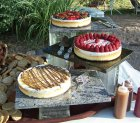 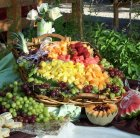 1495 So. Blackridge Dr, Suite A210St. George, UT 84770 (435) 574-0059Kelly@kateringkoncepts.comCrudite, Cheese and CookiesCrudités Displaywith Hot House cucumbers, baby carrots, bell peppers, broccoli florets and cherry tomatoes Charmoula Dip (cumin and cilantro) OR Ranch DipAssorted Cheese and Cracker Displaywith Sharp Cheddar, Swiss and Spicy Pepper Jack cheesesChewy Snickerdoodle CookiesFresh Fruit, Mini Croissants, and BrowniesFresh Assorted Fruit Basket served with watermelon, pineapple, melon, strawberries, and grapes(All fruit included if seasonally available)Chicken Salad Sandwiches withRed Delicious apples and celery on miniature Butter CroissantsTriple Chocolate Chunk Brownies Fruit Skewers, Meatballs and Assorted CupcakesFresh Fruit SkewersCranberry and Orange Marmalade MeatballsAssorted Flavored Cupcake DisplayMini Focaccia Sandwiches, Baked Brie, and Lemon BarsOpen Face Focaccia Sandwicheswith turkey, Provolone, lettuce, and Roma tomatoBaked Brie wrapped in Puff Pastry filled with Craisins and Candied Nutsserved with assorted crackersZesty Lemon SquaresMini Garlic Parmesan Turkey Sliders, Meatballs, and CookiesMiniature Turkey Sliders on Garlic Parmesan Rollswith fresh shaved Turkey, Provolone cheese, lettuce, tomato, and mayoCranberry and Orange Marmalade MeatballsOld Fashioned Chocolate Chip CookiesMozzarella Skewers, Sweet Pork Sliders, and Raspberry CheesecakeMarinated Buffalo Mozzarella and Cherry Tomato Skewerswith a Balsamic Drizzle Sweet Shredded Pork Sliders on Fresh Baked Rollstopped with Tangy Broccoli ColeslawRaspberry Cheesecake BarsPlus, Sales Tax and 22% Gratuity25 Person Minimum**All menus include choice of one flavored beverage and water display**Sparkling Cranberry Punch, Sparkling Apple Cider,Lemonade, Coconut Lemonade, Strawberry Lemonade,Mint Lemonade, Vanilla Lemonade,Vanilla Mint Lemonade or Citrus Wedding WaterKatering Koncepts, Inc.1495 So. Blackridge Dr, Suite A210St. George, UT 84770 (435) 574-0059Kelly@kateringkoncepts.comSavory Cold Appetizer OptionsCrudités Display with 2 DipsCharmoula (cumin & cilantro) Dip ~ Roasted Red Pepper DipButtermilk Ranch ~ Blue Cheese DipMarinated Shrimp on a Skewer with a Spicy Chipotle Drizzle*Traditional Shrimp Cocktail *with Cocktail Sauce or Zesty Horseradish Cocktail SauceMiniature Tomato and Gruyere Cheese SandwichesFresh Seasonal Fruit Basketwith watermelon, pineapple, cantaloupe, strawberries, grapes (as seasonally available)Marinated Buffalo Mozzarella and Cherry Tomato Skewerswith a Balsamic Drizzle Chicken Salad Sandwiches withRed Delicious apples and celery on miniature Butter CroissantsOpen-Faced Turkey Sliders with fresh basil and cranberry sauceOpen Face Focaccia Sandwicheswith turkey, Provolone, lettuce and Roma tomatoMiniature Turkey Croissant Sandwicheswith Cream Cheese and Jalapeno JellyShallot Herb Crostini PointsServed with Kalmata Olive Aioli and Tomato Bruschetta DipToasted Herb Baguette with Goat Cheese and Raspberry Chipotle GlazeSavory Hot Appetizer OptionsLoaded Mini Mashed Potato Bites with Bacon, Green Onion, and Sour CreamSpinach and Feta Baked Spanakopita’sBaked Brie wrapped in Puff Pastry filled with Craisins and Candied Nutsserved with assorted crackersSweet Shredded Pork Sliders on Fresh Baked Rollstopped with Tangy Broccoli ColeslawGinger Sesame Chicken SkewersCranberry and Orange Marmalade Meatballs*BBQ Shredded Beef Miniature Sandwiches*Parmesan Chicken Sliders on Fresh Baked Rolls with melted Mozzarella CheeseSausage, Cream Cheese, and Green Onion Stuffed Mushroom CapsMaple Bacon Crostini BitesCountry Buttermilk Biscuit with Fresh Shaved Ham and Blackberry PreservesSweet Tooth Dessert OptionsZesty Lemon BarsTriple Chocolate Chunk BrowniesToasted Coconut SquaresOld Fashioned Chocolate Chip CookiesSnickerdoodle CookiesBanana Crème Pie Dessert ShotsTri-Colored Chocolate Mousse Dessert ShotsRaspberry Cheesecake BarsMiniature Frosted Sugar CookiesTexas Sheet Cake BitesOld Fashioned Oatmeal and Chocolate Fudge Revel BarsSeven Layer Bars – butterscotch, coconut, chocolate, almonds…. Yum!Chocolate Covered Strawberries (as seasonally available)Plus, Sales Tax and 22% Gratuity25 Person Minimum$.75 additional fee per person*Charcuterie Display BuffetAssorted cured and sliced Salamis and Pepperoni, Shaved and Soft Cheeses, Assorted Flavored Crostinis, Dried Fruits, Black and Green Olives, Assorted Roasted Nuts, Flavored Jellies, Honey, and Lemon Curd, Fresh Strawberry and Grape DisplayFlavored Beverage and Water DisplayPlus, Sales Tax and 22% Gratuity25 Person Minimum**All menus include choice of one beverage and water display**Sparkling Cranberry Punch, Sparkling Apple Cider, Lemonade, Coconut Lemonade, Strawberry Lemonade,Mint Lemonade, Vanilla Lemonade,Vanilla Mint Lemonade or Citrus Wedding WaterIncluded:  Delivery, set up, 2 hours of food service, buffet & food display table linens, crystal plastic plates, utensils, cups, napkins, and clean-up. Not included: Buffet tables, guest tables, linens, chairs, and Cake Cutting Service for Weddings.***Due to rising industry costs prices are subject to change***